1.	Name and Contact InformationName (First and Last)	Badge Name	Certification #	School District	School	Work Address	C/S/Z	Work Telephone	Cell	Work Email	Personal Email	Home Address	C/S/Z	2.	Registrants may attend any sessions, but please indicate your main program area so we can assign sessions to the correct sized rooms.3.	Summer Conference Registration Options and Rates4.	Payment (paper registration by check or purchase order) (online registration by credit card…go to: https://wa-acte.regfox.com/2019-summer-conference)Policy: WA-ACTE Summer Conference, The Davenport Grand Hotel, Spokane WA, August 4-7, 2019. Advance registration ends July 29. After July 29, please register onsite at The Davenport Grand Hotel. Please fax purchase orders to 360-357-1491 or email to taa@wa-acte.org. When your registration is submitted you are registered for the conference whether your registration is paid for or not and are subject to the cancellation policy. The registration and payment or purchase order must be received no later than July 29. A handling fee of up to $50 will be charged for credit card declines or checks returned for insufficient funds. Email taa@wa-acte.org with any cancellations by July 19. Cancellations: A $100 cancellation fee (per person) will be charged for all refunds requested in writing by July 19. Request for refunds must be submitted in writing to taa@wa-acte.org or faxed to 360-357-1491. No refunds will be issued after July 19. Purchase orders will be billed a $100 cancellation fee per registrant. No-shows will be charged the full amount. All requests must be made in writing. Dues are individual, non-transferable, and non-refundable. Meal tickets are non-refundable. Service/Processing fees are non-refundable. Any refunds will be issued by check.	7/7/19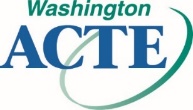 WASHINGTON ASSOCIATION FOR CAREER AND TECHNICAL EDUCATIONWA-ACTE Summer Conference Registration FormThe Davenport Grand Hotel, Spokane • August 4-7, 2019WA-ACTE, PO Box 315, Olympia WA 98507-0315Tel: 360-786-9286 • Fax: 360-357-1491 • taa@wa-acte.org • www.wa-acte.org(please check one only)(please check one only) WACTA-Administrators WAAE-Agricultural WSBEA-Business WA-CCER-Career Counseling & Employment Readiness FACSE-Family and Consumer Sciences WAME-Marketing WITEA-Technology / STEM WASTS-Skilled & Technical Sciences HSCTE-Health Science ASL-American Sign LanguageRegistration Options(All registration options include WA-ACTE membership dues; breakfast Monday, Tuesday, Wednesday;lunch Monday, Tuesday; and up to 24 STEM-approved clock hours.)Early RegistrationEnds June 30Late RegistrationStarts July 1Professional $500 $550Life (WA-ACTE Life members only.) $425 $475Retired (Must not be employed by a school district for this rate.) $235 $285Student / Retired Life (Must not be employed by a school district for this rate.) $200 $250Add-on Registration Options (must have one registration from above to add-on)STEM Training “Teachers Taking Flight” (limited to 25) (Saturday, August 3 – Wednesday, August 7) (additional 5 clock hours) $750 $800FACSE Baking Workshop (limited to 15) (Saturday, August 3 – Sunday, August 4) (additional 8 clock hours) $125 $175First Aid / CPR (limited to 25) (Sunday, August 4, 1-5 p.m.) $30 $80WASTS BBQ Dinner (Tuesday) (all sections welcome) $25 $25Additional Membership OptionsAdministrators – WACTA Membership $75 $75Agricultural – WAAE Membership $120 $120Business – WSBEA Membership $35 $35Career Counseling & Employment Readiness – WA-CCER Membership $25 $25Family and Consumer Sciences / ASL – FACSE Membership  $25 $25Marketing – WAME Membership  $25 $25Technology / STEM – WITEA Membership  $25 $25Skilled & Technical Sciences – WASTS Membership $25 $25Health Science – HSCTE Membership $20 $20National ACTE Membership $80 $80 Check (Payable to WA-ACTE) Purchase Order #Total Balance Due $